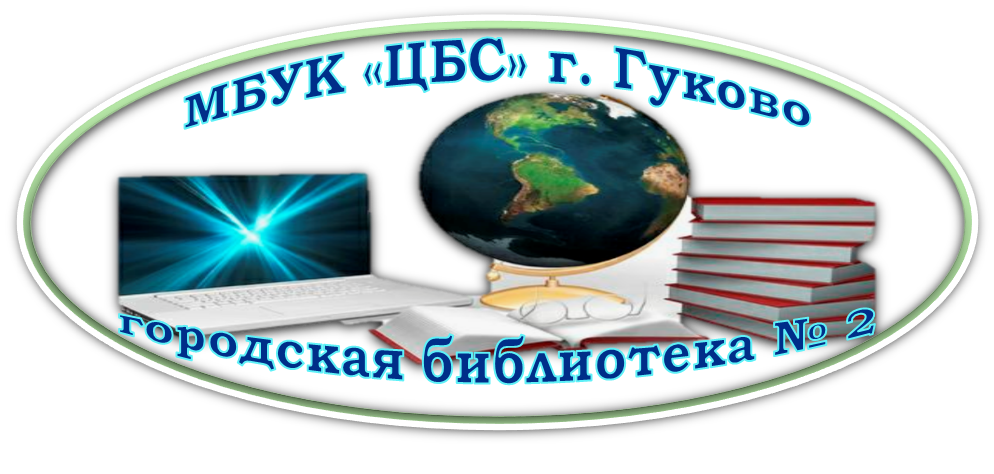 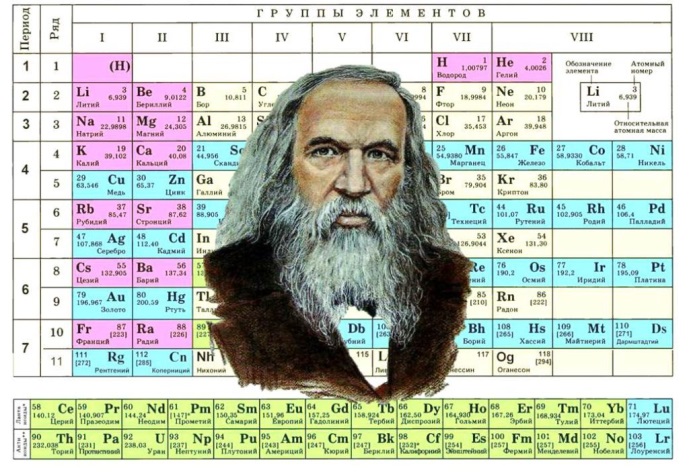 ДайджестГуково2019ББК 92Г 34Гений России – достояние человечества [Текст]:  дайджест / МБУК «ЦБС» г. Гуково, городская библиотека № 2; сост. С. Ю. Григорьева. – Гуково, 2019. – 26с.Составитель: Григорьева С. Ю.Ответственный за выпуск: Мягкова С. В.Мгновения жизни ……………………………………………………… 4Воспоминание друзей и учеников Д.И. Менделеева ………………. 18Хронология жизни, научного творчества и практической деятельности Д.И. Менделеева ………………………………………….. 21Список использованной литературы ……………………...………… 24«Русские готовятся стать народом передовым, владыками природы и истории, а не их рабами ».                                             Д.И. Менделеев1. МГНОВЕНИЯ ЖИЗНИПри жизни учёного ещё существовало Русское государство, и Менделеев чётко обозначал его знаковую геополитическую значимость на планете «Мы, русские, взятые в целом, благодаря Богу, кичливости чужды и поставлены на грань двух друг другу не чуждых миров». Отстранение или частичное оттеснение русской нации от кормила правления в нашей стране серьёзно нарушило глобальную систему безопасности, ввергло мир в состояние хаоса, удобного для деятельности международных тёмных сил, несомненно достаточно опасного и для них самих, и для всех народов.Система социально-экономических отношений, сконструированная великим мыслителем, отвечает цивилизационным духовным особенностям России, может на благо нам заменить либерально-монетаристскую модель, навязанную западными «экспертами». Д.И. Менделеев, например, предлагал, чтобы русская община летом на своей общинной фабрике вела земледельческие работы, а зимой - промышленные. Такая организация, по мнению учёного, сделает «русский народ богатым, трудолюбивым и образованным», будет способствовать умножению численности населения России.Материальное положение русских людей, состояние их морали и духовности, - всё это беспокоило и волновало Д.И. Менделеева. Его тревожило массовое спаивание русского народа. Он писал с нескрываемой болью: «Что, в кабаке должно видеть спасение для экономического быта народа?». Без воплощения в жизнь мыслей русского гения вряд ли удастся вернуть России утраченный статус сильной державы.Выполнение заветов Д.И. Менделеева - святой долг русских патриотов, всех соотечественников. Напомним, что учёный считал высшей, «важнейшей гуманнейшей целью» политики России «выработку условий для размножения людского». Этот вывод - неотъемлемый компонент русской национальной идеи, одним из выразителей которой являлся Дмитрий Иванович.Троицкий, Е.С. Мы, русские, кичливости чужды… [Текст] / Евгений Троицкий // Русский дом. - №2. – 2007. – С. 18 – 19.В 1902 г. появилась работа Д. И. Менделеева «Попытка химического понимания мирового эфира», в которой он рассматривал последний как элемент с минимальной массой атома, не способный к химическим взаимодействиям. Тем самым он пытался решить проблему нижней границы периодической системы, руководствуясь «реальным стремлением замкнуть реальную периодическую „систему известных химических элементов пределом или гранью низшего размера атомов, чем я не хочу и не могу считать простой нуль — массы».Д. И. Менделеев предположил существование двух элементов легче водорода: «Y» и «X». С целью размещения этих элементов в периодической системе ученый трансформировал ее структуру, поместив нулевую группу перед первой и впервые введя понятие о нулевом периоде. Менделеевская концепция эфира оказалась ошибочной; в конечном счете она была направлена на сохранение сложившихся понятий о химических элементах— понятий, которые нуждались в пересмотре под влиянием новейших физических открытий.Соловьев Ю.И. История химии: Развитие основных направлений современной химии [Текст]: Кн. для учителя / Ю.И. Соловьев, Д.Н. Трифонов, А.Н. Шамин. – 2-е изд., перераб. – М.: Просвещение, 1984. – 335с.Дмитрий Менделеев сам написал, что он имел три службы Родине: первая «служба» «в научной известности, составляющей гордость не одну мою личную, но и общерусскую, так как все главнейшие научные академии, начиная с Лондонской, Римской, Парижской, Берлинской, Бостонской, избрали меня своим сочленом, как и многие учёные общества России, Западной Европы и Америки, всего более 50 обществ и учреждений».К концу жизни Д. И. Менделеев получил свыше 130 дипломов и почётных званий от русских и зарубежных академий, университетов, научных обществ и организаций.Вторая «служба» — «преподавательство», которое взяло «лучшее время жизни и главную её силу».Третья «служба» — советовать. Это был его «своеобразный способ вмешиваться в государственные дела, в хозяйственную жизнь страны».Помогать своими знаниями всем и в первую очередь государству — это его счастливый долг, почётнейшая обязанность и священное право. Он никогда не отказывался ни от одного государственного поручения, каким бы скромным оно ни выглядело. Дмитрий Менделеев всегда занимал твёрдую патриотическую позицию, и когда в России поднялась волна общественного негодования в связи со зверским подавлением турецкими властями апрельского восстания в Болгарии, имя Менделеева появилось одним из первых под письмом в защиту болгарского народа, которое подписали Н. И. Пирогов, Л. Н. Толстой, И. С. Тургенев, Ф.М. Достоевский, И. С. Аксаков, И. Е. Репин и др.Интересна третья служба гения, которого даже зарубежные издания называют самым великим учёным всех времён. День Российской науки отмечается 8 февраля, потому что 8 февраля 1724 года Пётр I подписал указ об основании Академии наук и художеств. Именно в этот день в 1834 году, через 110 лет, у директора Тобольской гимназии Ивана Менделеева родился сын - будущий великий русский химик, открывший периодический закон химических элементов, разносторонний учёный, педагог и общественный деятель Дмитрий Менделеев. Москалев, А.А. Три службы Менделеева [Текст] / Александр Москалев // Русский дом. – №2. – 2014. – С.17. Периодическая система, или периодическая классификация, элементов имела огромное значение для развития неорганической химии во второй половине XIX в. Это значение в настоящее время колоссально, потому что сама система в результате изучения проблем строения вещества постепенно приобрела ту степень рациональности, которой невозможно было достичь, зная только относительные атомные веса.В 1869 г. независимо от Мейера в «Журнале Русского химического общества» появилась таблица периодической системы более полная, чем какая-либо из опубликованных до тех пор. Автор, Менделеев, был крупным химиком и профессором в Петербурге. Он не только констатировал периодичность физических и химических свойств элементов как функцию атомного веса, но и вывел некоторые принципы, оказавшие большую услугу научному исследованию, чем классификация, потому что в качестве предвидений они составили путеводную нить для новых открытий. Первый и самый важный есть принцип атоманалогии [сходства элементов в пределах ряда и группы], позволяющий, кроме исправления атомного веса элемента, в случае если он ошибочен, предвидеть существование еще не открытых элементов. В 1870 г. Менделеев дополнил предыдущую таблицу, что следует рассматривать как выражение его зрелых размышлений периодической классификации.Джуа, М. История химии [Текст] / Микеле Джуа; пер. с итал. - М.: Мир, 1966. – 452с.Современный вариант периодической системы, первый в российских публикациях, был создан в 1999 году. Новая форма таблицы Менделеева учебно-справочного назначения отвечает международным стандартам. Кроме русских и латинских названий элементов в ней приводятся английские и американские формы их написания. Чтобы сохранить преемственность таблиц и упростить использование ее длинной формы, новые номера групп в ней согласованы со старыми (римскими) номерами групп (I — VIII) и подгрупп (а, Ь), хотя зарубежные источники прежние обозначения уже не указывают. Упрощенные варианты рациональной длинной таблицы были распространены еще задолго до 1989 года, в том числе в СССР, с одним отличием — номеров групп было восемь (они обозначались римскими цифрами), но они «растягивались» до восемнадцати за счет приставок а и Ь и искусственного создания триад элементов. В новой таблице приведены исправленные атомные массы элементов, утвержденные ИЮПАК в 1995 году, и новые названия десяти последних элементов, окончательно утвержденные, также этой организацией, в 1997-м. Аналоги такой системы, в основном англоязычные, широко распространены в зарубежной литературе.Сайфуллин, Р. Современная форма таблицы Менделеева [Текст] / Р. Сайфуллин, А. Сайфуллин // Наука и жизнь. - №2. – 2004. – С. 2 – 7.С того дня, когда за простыми рядами символов химических элементов Менделеев увидел проявление закона природы, другие проблемы отошли на задний план. Он забросил работу над учебником «Основы химии», не занимался и исследованиями. Распределение элементов в таблице казалось ему несовершенным. По его мнению, атомные веса во многих случаях были определены неточно, и поэтому некоторые элементы не попадали на места, соответствующие их свойствам. Взяв за основу периодический закон, Менделеев изменил атомные веса этих элементов и поставил их в один ряд со сходными по свойствам элементами.В статье, вышедшей на немецком языке в «Анналах», издаваемых Либихом, Менделеев отвел большое место разделу «Применение периодического Закона для определения свойств еще не открытых элементов». Он предсказал и подробно описал свойства трех неизвестных еще науке элементов — эка-бора, эка-алюминия и эка-кремния.Самин Д.К. 100 великих научных открытий [Текст] / Д.К. Самин. – М.: Вече, 2008. - 480 с. – (100 великих).В чем же заключается главное достижение Дмитрия Ивановича Менделеева, поставившее его в первый ряд научных гениев? Ведь согласно опросам зарубежных авторитетных специалистов он был признан самым замечательным, крупнейшим ученым XIX века. А русские гении не в чести за рубежом, и вряд ли там хорошо знают его прекрасные работы по демографии, экономической географии и развитию производительных сил России; к тому же научных гениев в XIX веке было необычайно много, но именно его английский ученый и философ Дж. Д. Бернал назвал «Коперником атомистической системы».Главное достижение Менделеева в том, что из хаоса разрозненных химических элементов он создал стройное здание Периодической системы. Так был внесен свет в химическую картину мира. Это был великолепный творческий акт, великое озарение.Баландин, Р.К. 100 великих гениев [Текст] / Рудольф Баландин. – М.: Вече, 2004. – 480с. – (100 великих).Ни одна химическая кафедра в мире не обходится в практике преподавания без периодической системы Д.И. Менделеева. В книге освещены предыстория периодического закона и его развитие на протяжении более 100 лет после открытия. В ней отражены три основных этапа в эволюции периодического закона: периодический закон и элемент, периодический закон и строение атома, периодический закон и строение ядра атома. В книге приведены цитаты из трудов творца периодической системы элементов — Дмитрия Ивановича Менделеева, а также из работ, посвященных его трудам и периодическому закону. Книга снабжена портретами ученых, сделавших вклад в открытие закона, его утверждение и развитие, многочисленными рисунками и графиками, различными вариантами таблиц системы элементов.Семишин, В.И. Периодическая система химических элементов Д.И. Менделеева [Текст] / В. Семишин. – М.: Химия, 1972. – 188с.До конца дней (Д. И. Менделеев скончался 20 января (2 февраля) 1907г.) великий ученый не прекращал разнообразной и многосторонней интенсивной творческой деятельности. Его руководство «Основы химии» выдержало несколько изданий и было опубликовано на английском, французском и немецком языках. Будучи продолжателем педагогических традиций А. А. Воскресенского, Менделеев долгое время был профессором Петербургского университета. Позднее особое внимание Менделеев уделял решению таких важных экономических и технологических вопросов, как переработка нефти, подземная газификация угля и развитие угольной промышленности  и металлургии. Но планы Менделеева, направленные на экономическое развитие России, не могли осуществиться в то время. Менделеев принимал активное участие в идеологической борьбе в современной ему науке и в условиях кризиса естествознания страстно и убедительно защищал позиции материализма в борьбе с последователями антиатомизма (механицизма и энергетизма) в химии. Как последовательный материалист, он выступал против любых форм суеверия и внес большой вклад в разработку основанной на достижениях науки тенденции не распространять среди русской интеллигенции спиритизм, ставший модным в России в XIX в.Биографии великих химиков [Текст]. – М.: МИР, 1981. – 388с.Даже среди тех естествоиспытателей прошлого, которые  интересовались широким кругом вопросов, называемых теперь науковедческими, Менделееву по праву принадлежит одно из ведущих мест.Хотя Менделеев не написал ни одной специальной ранты по истории химии, можно утверждать, что во всех своих трудах он выступает как зрелый историк химии. Эта особенность научного творчества ученого проявилась наиболее ярко в его учебниках и монографиях (их более 20), причем в этих сочинениях дан не только необходимый исторический экскурс в недавнее прошлое, столь характерный для сочинений подобного рода, но и проведен историко-логический анализ развития того или иного вопроса за десятки, а иногда и сотни лет. Более того, можно утверждать, что вся деятельность Менделеева, все его основные исследования и программа работ, а также наиболее значительные открытия (периодический закон, учение о растворах и др.) в немалой степени связаны и вызваны этим осознанным отношением к прошлому, настоящему и будущему науки. Изучение истории науки — неотъемлемая часть его методологической позиции.Макареня, А.А. Д.И. Менделеев о радиоактивности и сложности элементов [Текст] / А.А. Макареня. – изд. 3-е, перераб. и доп. - М.: Атомиздат, 1975. – 112с.Огромная работоспособность и упорство в изучении позволили Дмитрию Ивановичу глубоко познать не только химию и физику, но и все родственные дисциплины. Менделеев считал, что, будучи биологом, нельзя не иметь понятия о строении кристаллов, или, будучи химиком, нельзя не знать основ астрономии. Поэтому он очень охотно ходил с профессорами различных специальностей на экскурсии. Профессора старались привлечь способного и любознательного студента к работе и направить его мысль в сторону научного исследования. Дмитрий Иванович был близок к лучшим профессорам педагогического института и мог с ними беседовать и в перерывах между лекциями, и во время экскурсий, и давая уроки их детям. Профессора скоро заметили способного и старательного студента с пытливым умом. Они не только охотно с ним беседовали, но и помогали ему новейшими книгами. Помогать приходилось еще и потому, что Дмитрий часто болел и месяцами лежал в госпитале.  Нередко совсем больным он приходил на экзамен и, несмотря на болезненное, состояние, получал отличную оценку своих знаний. Книг Д.И. прочел очень много, пользуясь библиотеками института, университета и Академии наук. Его интересовали все области знания.Курбатов, В.Я. Менделеев [Текст] / Владимир Курбатов. – Л.: Государственное Издательство Детской Литературы Министерства Просвещения РСФСР, 1954. – 102с.Молодой Менделеев поражал своих учителей (А. А. Воскресенского, Э. X. Ленца, С. С. Куторгу и др.) ранней научной самостоятельностью. Можно утверждать, что химиком он стал не случайно, а сознательно выбрал химию своей специальностью. Обладая от природы несомненными математическими способностями, Д. И. Менделеев полюбил математику и различные отделы физики и, изучая в педагогическом институте Петербурга химию, убедился, что именно недостаточное использование методов и приемов физики и математики не дает возможности выбраться химии на ясную дорогу строгих количественных теорий.С другой стороны, молодого человека привлекала биология, ему нравились сравнительные методы, которые применяли биологи для качественного описания изучаемых явлений, а также классификационные принципы, разрабатываемые на огромном числе видов животного и растительного мира. В решении многих вопросов химик оказывался почти в таком же положении, как и биолог.Вскope после окончания института Д. И. Менделеев обобщил результаты изучения такого важного свойства элементов, как удельные объемы. Сейчас эта характеристика используется сравнительно редко. В те времена этой величине придавали большое значение, считая ее мерой химической активности. Щелочные металлы и галогены (самые «активные» элементы) имели наибольшие значения удельных объемов, а благородные металлы (платина, золото и др.) - наименьшие значения.Макареня, А.А. Периодический закон Д.И. Менделеева [Текст] / А.А. Макареня, Д.Н.Трифонов. – пособие для учителей. – М.: «Просвещение», 1969. – 160с. Гениальность Менделеева проявилась не только в том, что он открыл периодический закон. Очень важно было и другое: то, что великий ученый сразу же оценил фундаментальное значение своего открытия для всей химической науки.Именно потому, открыв естественную последовательность атомов и составив на ее основе в феврале 1869 года периодическую систему элементов, Менделеев не стал дожидаться выхода в свет начатого им труда «Основы Химии» первого в мире изложения химической науки с точки зрения периодического закона. Он не стал даже откладывать известия о своем открытии до очередного заседания только что организованного Русского химического общества, которое собиралось в первые четверги каждого месяца. Размножив первый набросок своей таблицы, Менделеев в феврале 1869 года разослал его знакомым химикам, озаглавив таблицу «Опыт системы элементов, основанной на их атомном весе и химическом сходстве».Неизвестно, какое впечатление эта скромная табличка, разосланная без всяких пояснений, произвела на химиков. Можно только предполагать, что многие из них были заинтересованы таинственными знаками вопроса, стоявшими против чисел, выражавших атомные веса, которыми не обладал ни один из известных в то время элементов.Загадка разъяснилась лишь на очередном, четвертом, заседании Русского химического общества, которое состоялось 6 марта по старому стилю 1869 года. Эта дата вошла в мировую историю как день рождения периодического закона.Сам Менделеев из-за болезни не присутствовал на этом историческом заседании. Написанный им доклад «Соотношение свойств с атомным весом элементов» прочел от его имени профессор Петербургского университета Николай Александрович Меншуткин.Собравшиеся ученые узнали из доклада Менделеева, что открытый им закон дает возможность не только подойти по-новому к изучению известных химических элементов и исправить неверные атомные веса, но и, что очень важно, позволяет предсказать существование неоткрытых еще элементов.Степанов, Б. История великого закона [Текст] / Б. Степанов. – М.: Молодая гвардия, 1949. – 268с.Масштаб его любознательности был безграничен. За свою жизнь Менделеев написал более 400 работ самого разного характера. «Бакинское нефтяное дело», «Заметки о народном просвещении России», «Коммерческая политика России», «Об исследовании Северного полярного океана», «О доходности молочного скотоводства», «Проект поднятия уровня Азовского моря запрудой Керченской: пролива», «О происхождении и уничтожении дыма», «Стеклянное производство», «О развитии железной промышленности» — вот перечень нескольких взятых наугад работ Дмитрия Ивановича Менделеева. Поскольку он был гений, то за непостижимо короткие сроки Менделеев мог изучить ту или иную отрасль жизни, интересующую его, и нарисовать перспективы её развития Он работал для будущего. Для будущего России. Её недра, её уголь и железо, нефть и лес, её просвещение и образование, её земля и её скот, её военное могущество и её наука — всё волновало его. За всё он чувствовал себя лично ответственным. Сколько идей Менделеева опережали время — не сосчитать! Тут и боль за хищнически сведённые леса и проекты их восстановления, и мысли о том, что нефть — драгоценнейший минерал земли и что «топить нефтью — топить ассигнациями», и прозрения о роли для России Северного Ледовитого океана и земель, к нему прилегающих, и предсказания о том, что «угля из земли вынимать не будут, а там, в земле, сумеют превращать в горячие газы и их по трубам... распределять на далёкие расстояния».Одержимость учёного владела им всегда. Его гениальность умножалась на его волю, на его решимость доводить любое дело до конца. Порой эта одержимость граничила с полной беспощадностью к себе. Так, например, в 1887 году Менделеев поднялся во время солнечного затмения на воздушном шаре и выполнил всю программу исследований. Полёт был весьма опасен: шар из-за дождя намок и был не в состоянии поднять двух пассажиров, тогда Менделеев попросил остаться на земле пилота и полетел один. В конце жизни Менделеев издал книгу под названием «Заветные мысли». Она была написана рукой великого Гражданина. Поскольку охарактеризовать более или менее полно личность учёного и его деятельность невозможно, я выбрал из разных сочинений его любимые суждения, к которым он возвращался постоянно и которые навсегда оставят за Дмитрием Ивановичем Менделеевым право называться истинным сыном Отечества.Менделеев, Д. Из «Заветных мыслей» [Текст] /Дмитрий Менделеев. – предисловие С. Куняева //Наш современник. – 2007. - №2. – С. 254-260.Были в жизни Менделеева и случаи, о которых знали немногие, а некоторые стали известны совсем недавно. Например, он любил переплетать книги, клеить рамки для портретов, а также изготовлять чемоданы. В Петербурге и в Москве его знали как лучшего в России чемоданных дел мастера. «От самого Менделеева», — говорили купцы. Его изделия были добротными и качественными. Ученый изучил все известные в то время рецепты приготовления клея и придумал свою особую клеевую смесь. Способ ее приготовления он держал в строжайшем секрете.В 1893 году Дмитрий Менделеев наладил производство изобретенного им бездымного пороха, но российское правительство, возглавляемое тогда Петром Столыпиным, не успело его запатентовать, и изобретением воспользовались за океаном. В 1914 году Россия купила у США несколько тысяч тонн этого пороха за золото. Сами американцы, смеясь, не скрывали, что продают русским «менделеевский порох».Менделеев номинировался на Нобелевскую премию, присуждаемую с 1901 года, трижды — в 1905, I906 и 1907 годах. Однако номинировали его только иностранцы. Члены Императорской академии наук при тайном голосовании неоднократно отвергали его кандидатуру. Он был членом многих зарубежных академий и ученых обществ, но так и не стал членом родной Российской академии.Бестужева-Лада, С. Д.И. Менделеев. Русский феномен [Текст] / Светлана Бестужева-Лада // Смена. - №9. – 2016. – С. 4 – 21.В старости, вспоминая поступление в институт, Менделеев писал, что его особенно поразила одна деталь приемной процедуры. У каждого поступившего была взята расписка в том, что он по окончании курса обязывается прослужить не менее двух лет за каждый год учения в институте там, куда направит его учебное ведомство. Это требование сильно поразило Митю. «Очень я хорошо помню, что в те 16 лет, которые прожил до поступления в Главный педагогический институт, никаких я никому расписок... никогда не давал. А тут заставили всю расписку самому написать. Оно, во-первых, удивило, во-вторых, было как-то лестно чувствовать себя уже решающим свою судьбу; а в-третьих, заставило много и не раз подумать в самом начале о том, что каждому из нас предстоит».Смирнов, Г. Менделеев [Текст] / Герман Смирнов. – М.: Молодая гвардия, 1974. – 336с. - (Жизнь замечательных людей)На могиле Менделеева ровно через год собрались на панихиду родственники, друзья, коллеги. Над могилой возвышалась гранитная глыба, увенчанная массивным крестом. Из-за сильных морозов каменщики успели выбить на граните только три слова: Дмитрий Иванович Менделеев.Эта недоделка особенно смущала Анну Ивановну. И вдруг прямо за ее спиной кто-то произнес: «Как хорошо, что на памятнике нет ничего, кроме имени Дмитрий Иванович Менделеев, - именно на этой могиле ничего другого и не нужно писать».И на памятнике не появилось ни бюста Дмитрия Ивановича, ни барельефа, ни цитат, ни полного титула, которым он так никогда и не пожелал подписаться при жизни:Д. МЕНДЕЛЕЕВ,Доктор университетов:	имп. С.-Петербургского, Эдинбургского, Геттингенского, Оксфордского, Кембриджского, Принстонского, Глазговского и Йельского; профессор С.-Петербургского университета в    С.-Петербургского технологического института; член академий: Парижской, Датской, Венской, Краковской, Римской, Бельгийской, Прусской, Американской и Сербской; член Королевского общества в Лондоне и королевских обществ Эдинбургского и Дублинского; член Русского химического общества; Минералогического общества в Петербурге; Московского общества сельского хозяйства; Общества любителей естествознания; Общества любителей естествознания, антропологии и этнографии при Московском университете; Немецкого химического общества; Общества биологической химии; Итальянского научного общества; член имп. Академии художеств; член Международного комитета мер и весов; член-корреспондент Петербургской Академии наук, Общества поощрения национальной промышленности, Роттердамского общества естествоиспытателей, Венгерской Академии наук, Королевского общества наук в Геттингене, Королевской Академии наук в Турине, Королевской Академии наук в Риме; почетный член Королевского института Великобритании; императорских университетов в Москве, Казани, Харькове, Киеве, Одессе, Юрьеве и Томске, имп. Медико-хирургической академии, Московского технического училища, Петровской земледельческой академии и Института сельского хозяйства в Новой Александрии; Петербургского политехнического института; Томского и Петербургского технологических институтов; почетный член Американской Академии искусств и наук в Бостоне, Ирландской королевской Академии, Шведской Академии наук и Академии наук Болонского института; почетный член Русского физико-химического общества; Американского химического; имп. Русского Технического; почетный член Общества естествоиспытателей в Казани, Киеве, Риге, Екатеринбурге, Кембридже, Франкфурте-на-Майне, Гетеборге, Брауншвейге, Политехнического в Москве, Московского и Полтавского сельскохозяйственных обществ; почетный член Общества охранения народного здравия, Общества русских врачей, Медицинских обществ:         С.-Петербургского, Виленского, Кавказского, Вятского, Иркутского, Архангельского, Симбирского и Екатеринославского и Фармацевтических обществ: Киевского, Великобританского и Филадельфийского; почетный член Общества физических наук в Бухаресте и почетный член Кембриджского и Американского философских обществ, Русского астрономического общества и проч. и проч. На полированном граните навсегда остались только три слова, не нуждающиеся в дополнительных пояснениях: ДМИТРИЙ ИВАНОВИЧ МЕНДЕЛЕЕВСмирнов, Г. Менделеев [Текст] / Герман Смирнов. – М.: «Молодая гвардия», 1974. – 336с. - (Жизнь замечательных людей).2. ВОСПОМИНАНИЯ ДРУЗЕЙ И УЧЕНИКОВ Д.И. МЕНДЕЛЕЕВАГениальный химик, первоклассный физик, плодотворный исследователь в области гидродинамики, метеорологии, геологии, в различных отделах химической технологии (взрывчатые вещества, нефть, учение о топливе и др.) и других сопредельных с химией и физикой дисциплинах, глубокий знаток химической промышленности и промышленности вообще, оригинальный мыслитель в области учения о народном хозяйстве, государственный ум, который видел и понимал задачи и будущность России лучше представителей официальной власти.Он умел быть философом в химии, в физике и в других отраслях естествознания, которых ему приходилось касаться, и естествоиспытателем в проблемах философии, политической экономии и социологии.                                                                                                     (Л.А. Чугаев)… Я отправился в лабораторию Дм. Ив. Менделеева; он дал мне тему, рассказав как приготовлять вещество, азотистометиловый эфир, что делать с ним, дал мне комнату, посуду, материалы, и я с великим удовольствием принялся за работу, тем более, что не имел до того в руках веществ, кипящих при низких температурах, а это кипело при 120 С. Результаты этой ученической работы описал сам Дм. Ив. Быть учеником такого учителя, как Менделеев, было, конечно, и приятно, и полезно, но я уже слишком много вкусил от физиологии, чтобы изменить ей, и химиком не сделался.                                                                                                (И.М. Сеченов)… По предложению и плану Д.И. Менделеева Вольным экономическим обществом была организована система опытных полей – несомненно, первая. Таких полей одновременно было устроено четыре (в Петербургской, Московской, Смоленской и Симбирской губ.). Достойно изумления, что это начинание нашего знаменитого ученого не нашло поддержки и подражания, да и сам он к сожалению, пришел к другим экономическим задачам, по своему значению и направлению едва ли одинаково важным для нашей страны.                                                                                             (К.А. Тимирязев)Менделеев не был оратором в обычном смысле слова. Про него кто-то сказал, что он говорит, точно камни ворочает. Интонация его голоса постоянно менялась: то он говорил на высоких теноровых нотах, то низким баритоном, то скороговоркой, точно мелкие камешки с горы катятся, то остановится, тянет, подыскивает для своей мысли образное выражение, и всегда подыщет такое, что в двух-трех словах ясно выразит то, что хотел сказать. И по содержанию лекции были оригинальны: они оживлялись частыми отступлениями в области других наук – физики, астрономии, биологии, геологии, в область приложения химии в промышленности, в область истории химии и пр. Менделеев поражал нас обширностью своих знаний, а вместе с тем учил, что для того мы и учимся, чтобы потом нести свет знания нашей родине, разрабатывать ее несметные природные богатства, поднимать ее благосостояние и независимость.                                                                                                 (В.Е. Тищенко) Будучи общепризнанным выдающимся гениальным ученым, Д.И. Менделеев в то же время был известен как человек исключительных душевных качеств, с мужественным и неустрашимым характером; всецело преданный делу науки и стремлению к истине, ради которых был способен на геройские подвиги, даже с опасностью для своей жизни. Это с особенной яркостью проявилось в его знаменитом полете на воздушном шаре во время солнечного затмения 7 августа 1887г., когда он поднялся в верхние слои атмосферы для некоторых наблюдений во время затмения… Это был очень рискованный поступок, но к счастью все кончилось благополучно: шар опустился в нескольких десятках километров от места полета, и на другой день Менделеев возвратился по железной дороге через Москву в Клин, где он тогда жил. Собравшиеся на станции пассажиры и местные жители устроили Менделееву восторженную встречу и шумные овации.                                                                                                   (А.А. Байков)Блестящие лекции Д.И. Менделеева в Петербургском университете остаются незабываемыми для немногих его оставшихся в живых слушателей. В них он еще больше, чем в книге, подчеркивал значение естественных природных процессов – земных и космических: химический элемент являлся в них не абстрактным, выделенным из космоса, объектом, а представлялся облеченным плотью и кровью составной, неотделяемой частью единого целого – планеты в космосе. Мне выпало счастье слушать его курс во всегда переполненной большой аудитории университета. Сколько в это время рождалось мыслей и заключений, нередко шедших совсем не туда, куда вела логическая мысль лектора, действовавшего на нас всей своей личностью и своим ярким красочным обликом.                                                                                             (В.И. Вернадский)Д.И. Менделеев в воспоминаниях современников [Текст] / Составители А.А. Макареня, И.Н. Филимонова. - М.: Атомиздат, 1969. -223с.ХРОНОЛОГИЯ ЖИЗНИ, НАУЧНОГО ТВОРЧЕСТВА И ПРАКТИЧЕСКОЙ ДЕЯТЕЛЬНОСТИ Д. И. МЕНДЕЛЕЕВА1834 — 27 января (8 февраля н. ст.) — в городе Тобольске родился будущий ученый Дмитрий Иванович Менделеев.1849 — Июнь — получение выпускного аттестата Тобольской гимназии. Осень — отъезд из Тобольска через Екатеринбург в Казань, затем в Москву.1850 — Весна — отъезд из Москвы в Петербург. Май — поступление в Главный педагогический институт. 20 сентября — умерла мать, Мария Дмитриевна Менделеева, урожденная Корнильева.1854 — Июнь — первая печатная научная публикация «Химический анализ ортита из Финляндии».1855 — Июнь — окончание Главного педагогического института. Август — октябрь — преподавание в Симферопольской гимназии. Октябрь — приезд в Одессу, начало преподавания в гимназии при Ришельевском лицее.1856 — Май — возвращение в Петербург. 9 сентября — защита магистерской диссертации «Удельные объемы».1857 — Январь — утверждение в звании приват-доцента и начало преподавания в Петербургском университете.1859 — Апрель — командировка с научной целью в Германию. Создание собственной лаборатории. Открытие температуры абсолютного кипения.1860 — 3 — 5 сентября — участие в работе первого международного конгресса химиков в Карлсруэ.1861 — февраль — возвращение в Россию. Чтение в Петербургском университете лекций по органической химии. Издание учебника «Органическая химия».1861 — 1867 — Работа над «Технической энциклопедией».1863 — Август, сентябрь, октябрь — поездка на Кавказ, в Баку для изучения нефтяного дела.1864 — 1872 — Профессор Петербургского технологического института.1865 — 31 января — защита докторской диссертации «Рассуждение о соединении спирта с водой». Ноябрь — избрание ординарным профессором по кафедре технической химии Петербургского университета.1867 — 1869 — Сельскохозяйственные агрохимические опыты в Боблове по программе Вольного экономического общества.1867 — Поездка на Парижскую выставку. Осмотр некоторых французских промышленных предприятий. Издание книги «О современном развитии некоторых химических производств в применении к России и по поводу Всемирной выставки 1867». 18 октября — избрание профессором общей химии Петербургского университета.1867 — С 28 декабря по 4 января 1868 — участие в Первом съезде русских естествоиспытателей и врачей.1868 — По инициативе и при организационном участии Д. И. Менделеева основано Русское химическое общество (в наше время Всесоюзное химическое общество имени Д. И. Менделеева).1868 — 1871 — Первое издание труда «Основы химии».1869 — 17 февраля — открытие периодического закона. Разработка первого варианта периодической системы химических элементов. Работа над системой продолжалась в последующие годы.1869 — 6 марта — сообщение Н. А. Меншуткина на заседании Русского химического общества об открытии Д. И. Менделеевым периодического закона.1871 — Июль — завершена работа над статьей «Периодическая законность для химических элементов». Декабрь — начата работа по исследованию свойств газов.1875 — Издана монография «Об упругости газов». Открытие Леконом де Буабодраном галлия, ставшее первым эффективным подтверждением закона периодичности элементов. Работа в комиссии Русского физического общества по изучению «спиритических» («медиумических») явлений.1878 — Поездка в Соединенные Штаты Северной Америки для ознакомления с состоянием американской нефтяной промышленности.1877 — 13 января — сообщение о гипотезе происхождения нефти на заседании Русского химического общества. Издание книги «Нефтяная промышленность в Северо-Американском штате Пенсильвания и на Кавказе».1880 — Вторая поездка на Кавказ. Издание труда «О сопротивлении жидкостей и о воздухоплавании».1880 — 1881 — Чтение лекций по земледельческой химии на Высших женских курсах.1881 — Издана книга «Где строить нефтяные заводы?».1882 — 1 июня — выступление на Промышленном съезде в Москве с докладом «Об условиях развития заводского дела в России».1886 — Май и август — третья и четвертая поездки в Баку. Выход книги «Бакинское нефтяное дело в 1886 г.».1887 — 7 августа — полет на воздушном шаре «Русский» из Клина во время солнечного затмения. Сентябрь — участие в съезде Британской ассоциации наук в Манчестере. Издание монографии «Исследование водных растворов по удельному весу».1888 — Февраль — апрель — поездка в Донецкий бассейн для изучения состояния каменноугольной промышленности.1888 — 1889 — Издание труда «Будущая сила, покоящаяся на берегах Донца». Впервые высказана идея о подземной газификации угля.1889 — 23 мая — Фарадеевское чтение «Периодическая законность химических элементов». Начало работы по пересмотру таможенного тарифа России.1890 — Уход из Петербургского университета.1890 — 1895 — Работа по созданию пироколлодийного бездымного пороха.1892 — Издание труда «Толковый тариф».1893 — Назначение на должность управляющего Главной палатой мер и весов и начало масштабных метрологических работ.1894 — Основан журнал «Временник Главной палаты мер и весов».1897 — Издан труд «Основы фабрично-заводской промышленности».1897 — 1901 — Работы над проектами освоения Северного морского пути.1899 — Июнь — август — экспедиция по Уралу для исследования железорудного производства.1900 — Издан труд «Уральская железная промышленность в 1899 г.».1900 — 1901 — Редактирование «Библиотеки промышленных знаний». Выход в ней труда «Учение о промышленности».1903 — 1905 — Издана книга «Заветные мысли».1906 — 1907 — Издан труд «К познанию России».1907 — 20 января (2 февраля по н. ст.) — в Петербурге скончался великий русский ученый-энциклопедист Дмитрий Иванович Менделеев.Вестишки. ру [Электронный ресурс]. – Режим доступа:  http://vestishki.ru/content/хронология-жизни-научного-творчества-и-практической-деятельности-д-и-менделеева. - (Дата обращения: 15.03.2019).Список использованной литературы:Баландин, Р.К. 100 великих гениев [Текст] / Рудольф Баландин. – М.: Вече, 2004. – 480с. – (100 великих). Бестужева-Лада, С. Д.И. Менделеев. Русский феномен [Текст] / Светлана Бестужева-Лада // Смена. - №9. – 2016. – С. 4 – 21.Биографии великих химиков [Текст]. – М.: МИР, 1981. – 388с.Вестишки. ру [Электронный ресурс]. – Режим доступа:  http://vestishki.ru/content/хронология-жизни-научного-творчества-и-практической-деятельности-д-и-менделеева. - (Дата обращения: 15.03.2019).Джуа, М. История химии [Текст] / Микеле Джуа; пер. с итал. - М.: Мир, 1966. – 452с.Д.И. Менделеев в воспоминаниях современников [Текст] / Сост. А.А. Макареня, И.Н. Филимонова. - М.: Атомиздат, 1969. – 223с.Курбатов, В.Я. Менделеев [Текст] / Владимир Курбатов. – Л.: Государственное Издательство Детской Литературы Министерства Просвещения РСФСР, 1954. – 102с.Макареня, А.А. Д.И. Менделеев о радиоактивности и сложности элементов [Текст] / А.А. Макареня. – Изд. 3-е, перераб. и доп. - М.: Атомиздат, 1975. – 112с.Макареня, А.А. Периодический закон Д.И. Менделеева [Текст] / А.А. Макареня, Д.Н.Трифонов. – Пособие для учителей. – М.: «Просвещение», 1969. – 160с. Менделеев, Д. Из «Заветных мыслей» [Текст] /Д. Менделеев; предисловие С. Куняева //Наш современник. – 2007. - №2. – С. 254-260.Москалев, А.А. Три службы Менделеева [Текст] / Александр Москалев // Русский дом. – №2. – 2014. – С.17.Сайфуллин, Р. Современная форма таблицы Менделеева [Текст] / Р. Сайфуллин, А. Сайфуллин // Наука и жизнь. - №2. – 2004. – С. 2 – 7.Самин Д.К. 100 великих научных открытий [Текст] / Д.К. Самин. – М.: Вече, 2008. - 480 с. – (100 великих).Семишин, В.И. Периодическая система химических элементов Д.И. Менделеева [Текст] / Василий Семишин. – М.: Химия, 1972. – 188с.Смирнов, Г. Менделеев [Текст] / Герман Смирнов. – М.: Молодая гвардия, 1974. – 336с. - (Жизнь замечательных людей).Соловьев Ю.И. История химии: Развитие основных направлений современной химии [Текст]: Кн. для учителя / Ю.И. Соловьев, Д.Н. Трифонов, А.Н. Шамин. – 2-е изд., перераб. – М.: Просвещение, 1984. – 335с.Степанов, Б. История великого закона [Текст] / Б. Степанов. – М.: Молодая гвардия, 1949. – 268с.Троицкий, Е.С. Мы, русские, кичливости чужды… [Текст] / Евгений Троицкий // Русский дом. - №2. – 2007. – С. 18 – 19.